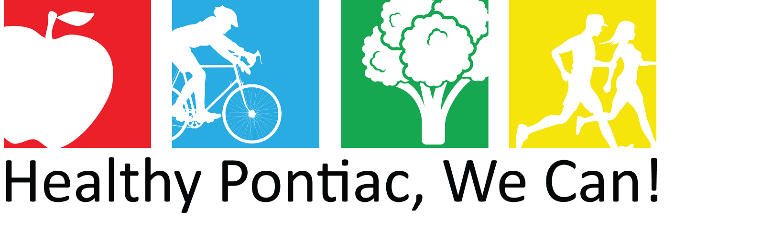 Meeting Agenda
Tuesday, June 8, 2021 ● 1:00 – 2:30 pm
Virtual
Welcome
Prescription for a Healthier Oakland, Rita Little & Elizabeth Onye
Pontiac Community Survey Data Overview, Dr. Deidre Hurse
Strategic Planning Conversation, Lisa Braddix, Elizabeth Crenshaw & Jessica Williams			
Partnership Updates
